AdressesNuttige adressenOEPREnéerlandais / françaisOpen onderwijs voor ouders om hun kinderen te helpen slagenOuvrir l’école aux parents 
pour la réussite des enfants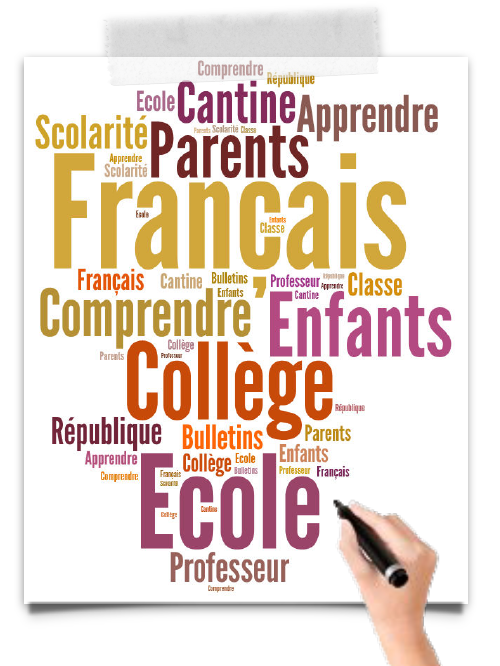 
Vous êtesU bent ouder van één kind of van meerdere kinderen op een Franse lagere of middelbare school?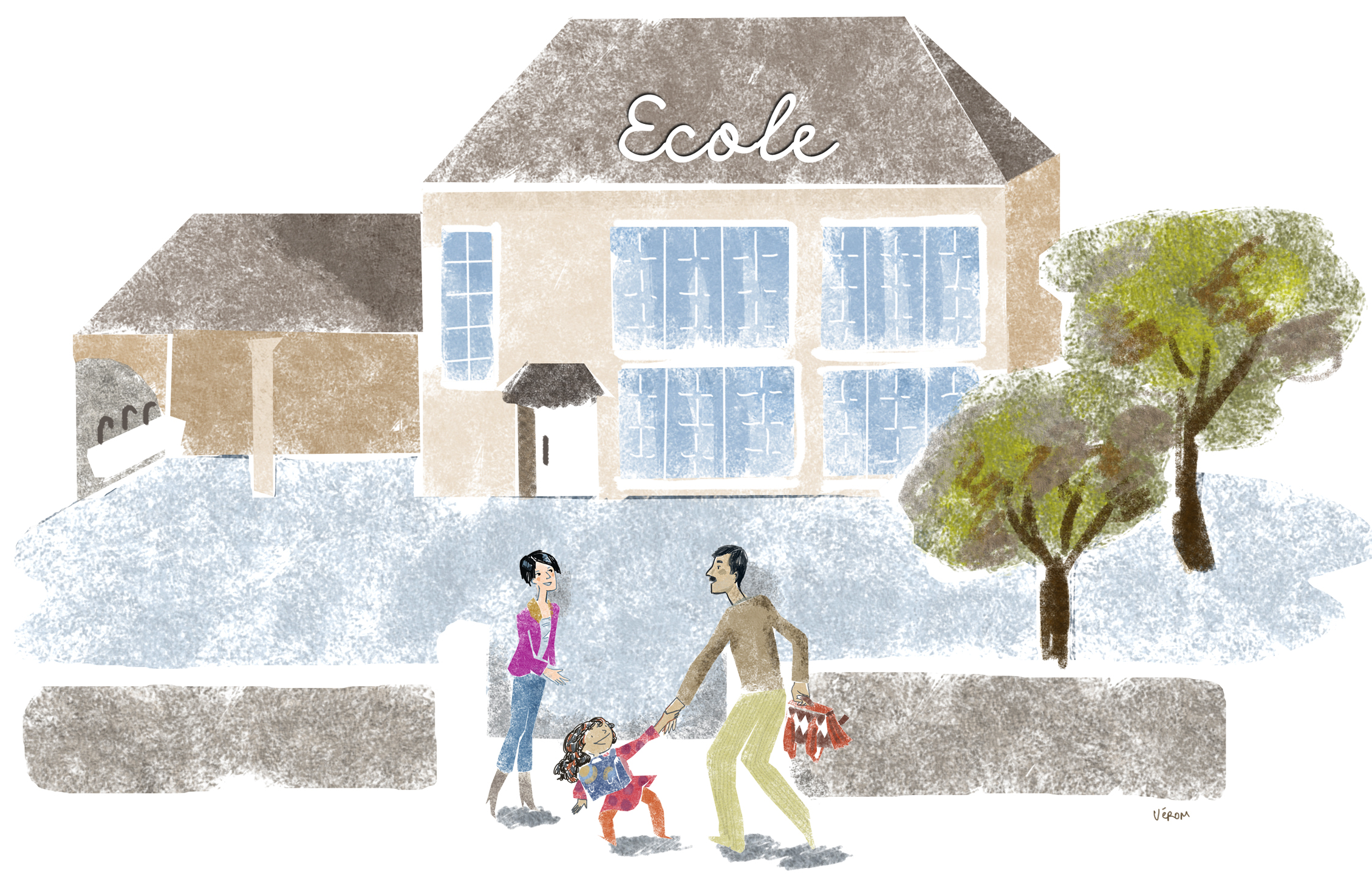 Vous êtes parents d’enfants scolarisés en France.Vous souhaitezU wilt Frans leren om uw kind(eren) te helpen bij hun opleiding en om te kunnen communiceren met de leraren?U wilt het Franse schoolsysteem begrijpen?U wilt kennis nemen van de normen en waarden van de Franse maatschappij?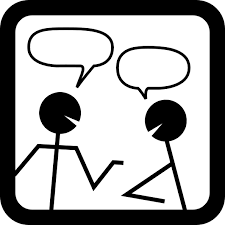 Vous souhaitez apprendre le français qui vous permettra d’aider vos enfants dans leur scolarité et d’échanger avecles professeurs.Vous  souhaitez comprendre le fonctionnement de l’école française.Vous souhaitez mieux connaître la société française et ses valeurs.Vous pouvezU kunt zich gratis inschrijven voor Franse taallessen bij diverse scholen (collèges, lycees, ecoles) bij u in de buurt.Klassikaal onderwijs verzorgd door leraren één of twee keer per week.Aan het einde van de cursus wordt een taalcertificaat verstrekt aan de cursisten die de cursus succesvol hebben gevolgd.Vous pouvez vous inscrire à des formations gratuites, dans certains collèges, lycées ou écoles situés près de chez vous.Des cours collectifs sont donnés par des formateurs, une ou deux fois par semaine pendant l’année scolaire.A l’issue de la formation, uneattestation de compétenceslinguistiques est remise aux parents qui  ont suivi les cours avec assiduité.